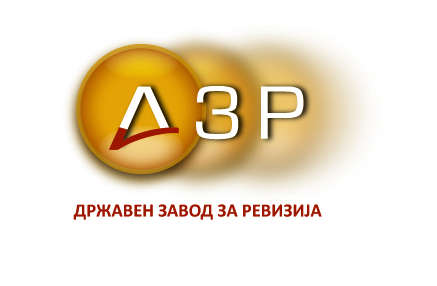 ПОЕДНОСТАВЕНА ТЕНДЕРСКА ДОКУМЕНТАЦИЈАПОСТАПКА СО БАРАЊЕ ЗА ПРИБИРАЊЕ НА ПОНУДИ ЗА НАБАВКА НА УСЛУГА ЗА ФИКСНА ТЕЛЕФОНИЈА И ИНТЕРНЕТ ВО ДЕЛОВНИТЕ ПРОСТОРИИ[преку ЕСЈН со е-аукција]ОГЛАС 17/2018Скопје, мај 2018 годинaИнструкции за понудувачите1. Договорен орган1.1 Договорен орган е Државниот завод за ревизија, со седиште во деловниот објект, Палата ,,Емануел Чучков”, на ул. „Јордан Мијалков“ П.Фах 249, Скопје, телефон 02/3 211 262, факс 02/3 126 311, електронска пошта: dzr@dzr.gov.mk, интернет адреса: www.dzr.gov.mk.1.2. Лице за контакт кај договорниот орган е Владимир Николоски, телефон, 02/ 32 33 503 лок. 121, електронска пошта: vladimir.nikoloski@dzr.gov.mk и факс 02/31 26 311.2. Предмет на договорот за јавна набавка2.1. Предмет на договорот за јавна набавка е набавка на услуга за фиксна телефонија и интернет во деловните простории.Детален опис на предметот на договорот е даден во техничките спецификации во прилог на оваа тендерска документација.2.2. Предметот на договорот е делив по делови како што е дефинирано во техничката спецификација и тоа:Дел 1  - Услуга за фиксна телефонијаДел 2 – Услуга за интернет во деловните просторииЕкономскиот оператор може да даде понуда за еден, повеќе или за сите делови од предметот на договорот за јавна набавка. Економскиот оператор не може да ги дели составните елементи на поединечниот дел. За секој поединечен дел од предметот на договорот ќе се спроведе посебна електронска аукција преку електронскиот систем за јавни набавки (https://www.e-nabavki.gov.mk). Предмет на секоја аукција ќе биде вкупната цена вклучувајќи ги сите трошоци и попусти, без ДДВ за секој дел од предметот на договорот за јавна набавка. Понудената цена треба да ги вклучува и увозните царини доколку ги има, а истите треба да бидат искажани и посебно. 3. Начин на извршување на услугатаНосителот на набавката е должен услугата предмет на договорот да ја испорачува 24 часа на ден, 7 дена во неделата, за период од 24 месеци по потпишување на договорот од двете договорни страни, во согласност со одредбите од Законот за електронски комуникации.4. Разлики во цена (корекција на цени) Не се предвидува корекција на цените, односно цените искажани во понудата на најповолниот понудувач ќе бидат фиксни за целото времетраење на договорот за јавна набавка.5. Рок на извршување на услугатаРокот на извршувањето на услугите предмет на овој договор согласно техничката спецификација изнесува најмногу 5 дена од денот на склучување на договорот.6. Начин на плаќањеНачинот на плаќање е вирмански со доставување на месечна фактура по извршување на услугата, со одложено плаќање најдоцна до 60 дена.7.Право на учество 7.1. Економскиот оператор кој има една или повеќе негативни референци, групата економски оператори во која членува економски оператор кој има негативна референца, како и економскиот оператор кој претставува поврзано друштво со економскиот оператор кој има негативна референца, нема право на учество.7.2. Право да достави понуда има секое заинтересирано домашно и странско правно и физичко лице - понудувач, кое е регистрирано за вршење на дејноста поврзана со предметот на договорот за јавна набавка. 7.3. Право да достави понуда има и група на понудувачи без обврска за здружување во соодветна правна форма. Договорниот орган нема да бара од групата на понудувачи да се здружи во посебна правна форма доколку истата биде избрана за носител на набавката. 7.4. Составен дел од групната понуда е договор за поднесување групна понуда со кој членовите во групата економски оператори меѓусебно и кон договорниот орган се обврзуваат за извршување на договорот за јавна набавка. Овој договор потребно е да ги содржи следниве податоци: членот на групата кој ќе биде носител на групата, односно кој ќе ја поднесе понудата и ќе ја застапува групата, членот на групата кој во име на групата економски оператори ќе го потпише договорот за јавна набавка, членот на групата кој ќе ја издаде фактурата и сметка на која ќе се вршат плаќањата, краток опис на обврските на секој од членовите на групата економски оператори за извршување на договорот. 7.5. Сите членови на групата на понудувачи се поединечно и солидарно одговорни пред договорниот орган за извршување на своите обврски. Договорниот орган ќе комуницира со претставникот на групата на понудувачи. Напомена: Во моментот на поднесување на групна понуда, носителот на групата треба да биде регистриран на Електронскиот систем за јавни набавки. Носителот на групата задолжително ги потпишува со дигитален сертификат: понудата, потребните изјави и целокупната документација која самиот ја изготвува и потпишува. Доколку членовите на групата не поседуваат дигитален сертификат, потребните изјави и документацијата која тие ја изготвуваат и потпишуваат може да биде своерачно потпишана и доставена во скенирана електронска форма. 7.6. Економскиот оператор во рамките на иста постапка за доделување на договор за јавна набавка може да учествува само во една понуда. Сите понуди ќе бидат отфрлени ако економскиот оператор:учествува во повеќе од една самостојна и/или како член во групна понуда илиучествува како подизведувач во друга самостојна и/или како член во групна понуда.7.7. Економскиот оператор може да учествува како подизведувач во повеќе од една понуда.7.8. Понудувачот може да ангажира подизведувачи. Доколку понудувачот има намера дел од договорот за јавна набавка да го отстапи на еден или повеќе подизведувачи, во понудата мора да наведе податоци за делот од договорот кој има намера да го отстапи на подизведувачи, како и податоци за сите предложени подизведувачи (фирма, седиште, единствен даночен број и слично). Понудувачот е одговорен пред договорниот орган за извршување на договорот за јавна набавка, без оглед на бројот на подизведувачите. 7.9. Лицата кои учествувале во изработка на тендерската документација не смеат да бидат понудувачи или членови во група на понудувачи во постапката за доделување на договорот.8. Критериуми за утврдување на способност на понудувачитеЗа да учествуваат во постапката за доделување на договор, понудувачите мора да ги исполнуваат следниве критериуми за утврдување на нивната способност:8.1. Лична состојбаво последните 5 години, на понудувачот да не му била изречена правосилна пресуда за учество во злосторничка организација, корупција, измама или перење пари;понудувачот да не е во постапка за стечај или во постапка за ликвидација;понудувачот да нема неплатени даноци, придонеси или други јавни давачки, освен ако на економскиот оператор му е одобрено одложено плаќање на даноците, придонесите или другите јавни давачки во согласност со посебните прописи и истите редовно ги плаќа;на понудувачот да не му е изречена споредна казна забрана за учество во постапки за јавен повик, доделување на договори за јавна набавка и договори за јавно приватно партнерство;на понудувачот да не му е изречена споредна казна привремена или трајна забрана за вршење на одделна дејност;на понудувачот да не му е изречена прекршочна санкција - забрана за вршење на професија, дејност или должност, односно привремена забрана за вршење одделна дејност, ипонудувачот е должен да дава точни податоци и да ги доставува податоците што ги бара договорниот орган.8.2. Способност за вршење на професионална дејностПонудувачот треба да е регистриран како физичко или правно лице за вршење на дејноста поврзана со предметот на договорот за јавна набавка или да припаѓа на соодветно професионално здружение согласно со прописите на земјата каде што е регистриран.8.3. При проверката на комплетноста и валидноста на документацијата за утврдување на способноста на економскиот оператор и при евалуација на понудата, комисијата преку ЕСЈН задолжително бара од понудувачите да ги појаснат или дополнат документите за утврдување способност во  рок од пет работни дена од крајниот рок за поднесување на понудите. Економскиот оператор преку ЕСЈН, го прикачува документот со појаснување или дополнување во делот "Појаснување/Дополнување на поднесени документи", во рокот кој го определил договорниот орган а кој не смее да е покус од три работни дена, од денот на приемот на барањето од страна на понудувачот.8.4 Во случај на група економски оператори, сите членови на групата поединечно ја докажуваат својата лична состојба и способноста за вршење професионална дејност.9. Начин на докажување на способноста на понудувачотПонудувачот го потврдува исполнувањето на критериумите за утврдување на личната состојба со изјава која ја доставува во прилог на својата понуда. Исполнетоста на останатите критериуми за утврдување на способност, понудувачот ја докажува со доставување на потребната документација утврдена во овој дел од тендерската документација:9.1. За докажување на личната состојба:изјава на понудувачот дека во последните 5 години не му била изречена правосилна пресуда за учество во злосторничка организација, корупција, измама или перење пари (ја изготвува во електронска форма и со електронски потпис ја потпишува самиот економски оператор и истата не мора да биде заверена од надлежен орган);потврда дека не е отворена постапка за стечај од надлежен орган;потврда дека не е отворена постапка за ликвидација од надлежен орган;потврда за платени даноци, придонеси и други јавни давачки од надлежен орган од земјата каде економскиот оператор е регистриран;потврда од Регистарот на казни за сторени кривични дела на правните лица дека не му е изречена споредна казна забрана за учество во постапки за јавен повик, доделување на договори за јавна набавка и договори за јавно-приватно партнерство;потврда од Регистарот на казни за сторени кривични дела на правните лица дека не му е изречена споредна казна привремена или трајна забрана за вршење на одделна дејност ипотврда дека со правосилна пресуда не му е изречена прекршочна санкција - забрана за вршење на професија, дејност или должност, односно привремена забрана за вршење одделна дејност.Понудувачот за докажување на својата лична состојба поднесува изјава дека ги исполнува предвидените критериуми за утврдување на личната состојба, која е дадена во прилог на оваа тендерска документација. Комисијата ќе побара само од понудувачот чија понуда е утврдена за најповолна да ги достави потребните документи за личната состојба. Документите од точка 9.1 не смеат да бидат постари од 6 месеци од датумот определен како краен рок за поднесување на понуди. Ако договорниот орган се сомнева во документите за утврдување на личната состојба на понудувачот, тој го задржува правото да побара информации директно од надлежните органи кои ги издале документите за утврдување на личната состојба.Комисијата ќе прифати документи за утврдување на личната состојба кои се издадени и по денот на отворање на понудите, но не подоцна од денот на донесувањето на одлуката за избор на најповолна понуда. Ако економскиот оператор не ги достави бараните документи во утврдениот рок од страна на комисијата за јавна набавка, или истите се невалидни или несоодветни за утврдување на личната состојба, ќе се смета дека понудувачот ја повлекол својата понуда што резултира со издавање негативна референца, а комисијата за јавна набавка ќе го покани наредниот рангиран економски оператор или ќе даде предлог за поништување на постапката.Изјавата се поднесува во електронска форма преку ЕСЈН и истата треба да биде електронски потпишана со користење на дигитален сертификат од одговорното лице или овластениот потписник на економскиот оператор. Подетални информации за начинот на дигитално потпишување се содржани во прирачникот “Општи и технички препораки за користење на ЕСЈН за економски оператори и договорни органи“ објавен на почетната страна на ЕСЈН во делот "Документи".За да се избегнат технички пропусти при утврдување на валидноста на сертификатот, препорачливо е економскиот оператор во понудата да наведе со кој софтверски пакет (Microsoft Office 2003 - 2016, OpenOffice итн.) се потпишани документите.9.2. За докажување на способноста за вршење на професионална дејностЗа докажување на способноста за вршење на професионалната дејност, понудувачот треба да достави со својата понуда:Документ за регистрирана дејност како доказ дека е регистриран како физичко или правно лице за вршење на дејноста поврзана со предметот на договорот за јавна набавка (ДРД-Образец) или доказ дека припаѓа на соодветно професионално здружение согласно со прописите на земјата каде што е регистриран;Потврда за извршена регистрација во АЕК за оператори за давање јавни телекомуникациски услуги односно оператори на јавни  телекомуникациски мрежи.10. Појаснување, измена и дополнување на тендерската документација10.1 Појаснување на тендерската документација10.1.1 Економскиот оператор може да побара појаснување на тендерската документација од договорниот орган, исклучиво во електронска форма, преку ЕСЈН, со користење на модулот "Прашања и одговори", најдоцна 3 дена пред крајниот рок за поднесување на понудите.10.1.2 Појаснувањето договорниот орган ќе го достави преку ЕСЈН, во модулот „Прашања и одговори “, по што сите економски оператори што презеле тендерска документација ќе добијат автоматско електронско известување дека е даден одговор на поставеното прашање и ќе бидат во можност да го прочитаат појаснувањето,  без при тоа да се идентификува економскиот оператор што побарал појаснување.10.2 Измена и дополнување на тендерската документација10.2.1 Договорниот орган го задржува правото најдоцна 3 дена пред истекот на крајниот рок за поднесување на понудите, по свое наоѓање или врз основа на поднесените прашања за објаснување поднесени од страна на понудувачите, да ја измени или да ја дополни тендерската документација, за што веднаш ќе ги извести сите економски оператори што неа ја подигнале.10.2.2 Во случај на измена на тендерската документација, договорниот орган ќе го продолжи крајниот рок за доставување на понудата за најмалку 6 дена.10.2.3 Во случај на измена и дополнување на тендерската документација објавена на ЕСЈН како и продолжување на крајниот рок, договорниот орган е должен да ја објави направената измена преку ЕСЈН, по што сите економски оператори што презеле тендерска документација до моментот на измената ќе добијат автоматско електронско известување дека е објавена измена за конкретниот оглас. 11. Изготвување и поднесување на понудите11.1. Начин на изготвување на понудатаПонудата се изготвува во согласност со условите предвидени во тендерската документација во електронска форма, со користење на обрасците дадени во прилог. Доколку понудувачот има намера дел од договорот за јавна набавка да го отстапи на еден или повеќе подизведувачи, во понудата мора да наведе податоци за делот од договорот кој има намера да го отстапи на подизведувачи, како и податоци за сите предложени подизведувачи (фирма, седиште, единствен даночен број и слично). Понудувачот е одговорен пред договорниот орган за извршување на договорот за јавна набавка, без оглед на бројот на подизведувачите.11.2. Понудата се поднесува во електронска форма преку ЕСЈН и истата треба да биде електронски потпишана со користење на дигитален сертификат од одговорното лице на економскиот оператор или лице овластено од него. Доколку понудата ја потпишува лице овластено од одговорното лице, во прилог се доставува и овластување за потпишување на понудата потпишано од одговорното лице. Подетални информации за начинот на дигитално потпишување се содржани во Прилог 2 од “Прирачник за користење на ЕСЈН“ објавен на почетната страна на ЕСЈН во делот "Економски оператори".11.3. Економските оператори можат во хартиена форма да ја поднесат документација во нестандарден формат и големина пред крајниот рок за поднесување на понудите, доколку истите се преобемни за скенирање и прикачување на ЕСЈН.11.4. Изјава со која понудувачот потврдува дека ги исполнува критериумите за утврдување на личната состојбаСо понудата, понудувачот доставува и електронски потпишана изјава со која потврдува дека ги исполнува критериумите за утврдување на личната состојба во целост утврдени во законот и во тендерската документација и дека ги има на располагање сите документи утврдени во тендерската документација за докажување на исполнувањето на овие критериуми, кои ќе му бидат доставени на договорниот орган доколку неговата понуда биде избрана за најповолна.11.5. Изјава за сериозност на понудатаВо прилог на понудата, понудувачот доставува и електронски потпишана изјава за сериозност на понудата, при што треба да го користи образецот на изјава даден во прилог на тендерската документација. Доколку дојде до прекршување на дадената изјава за сериозност на понудата, истото ќе резултира со издавање негативна референца против таквиот понудувач на начин и согласно условите утврдени во Законот за јавните набавки. 11.6. Изјава за независна понудаВо прилог на понудата, покрај изјавата за сериозност на понудата, понудувачот доставува и електронски потпишана изјава за независна  понуда, при што треба да го користи образецот  на изјава даден во прилог на тендерската документација, каде е подетално објаснето нејзиното значење како и кои дејствија ќе се преземат доколку договорниот орган добие сознанија дека дадените наводи се невистинити. Изјавата од ставот на овој член ја потпишува исклучиво одговорното лице, се доставува заедно со понудата и не може дополнително да се достави по истекот на рокот за поднесување на понудите.Изјавата за независна понуда не може да гласи на ниту едно друго лице освен на одговорното лице. Изјавата се потпишува електронски со прикачување на валиден дигитален сертификат чиј носител е одговорното лице. Доколку образецот е потпишан од лице овластено за дигитално потпишување, тогаш истиот задолжително треба да е своерачно потпишан од одговорното лице, скениран и на таков формат да биде аплициран дигитален потпис.11.7. Елементи на понудатаПонудата треба да е составена од следниве елементи:Образец на понуда (Прилог 1),Модел на договор - парафиран (Прилог 2) / (Прилог 3) Изјава со која понудувачот потврдува дека ги исполнува критериумите за утврдување на личната состојба (Прилог 4),Изјава за сериозност на понудата (Прилог 5),Изјава за независна понуда (Прилог 6),Документи за утврдување на способноста за вршење на професионална дејност наведен во точка 9.2 од тендерската документација;Потврда за извршена регистрација во АЕК за оператори за давање јавни телекомуникациски услуги односно оператори на јавни  телекомуникациски мрежи наведен во точка 9.2 од тендерската документација;Договор за групна понуда [само за група на економски оператори].Пополнет образец на листа на доверливи информации - ако нема доверливи информации, образецот не мора да се доставува (Прилог 7);11.8. Јазик на понудатаПонудата, како и целата кореспонденција и документи поврзани со понудата кои се разменуваат со понудувачот, се пишуваат на македонски јазик со користење на неговото кирилско писмо. Придружните документи и печатената литература кои се дел од понудата може да бидат на друг јазик, под услов да се придружени со точен превод на македонски јазик.11.9.  Период на важност на понудатаПериодот на важност на понудата ќе изнесува 180 дена од денот на јавното отворање за чие времетраење понудата во сите нејзини елементи е обврзувачка за понудувачот. Понудите кои содржат покус период на важност од  тој утврден во оваа точка од тендерската документација ќе бидат отфрлени како неприфатливи.11.10. Принцип на една понудаЕдно право или физичко лице може да поднесе само една понуда, без оглед дали ја доставува поединечно или како член на група на понудувачи. Во спротивно сите понуди во кои се јавува тоа правно или физичко лице се отфрлаат.12. Краен рок и место за поднесување на понудите12.1. Краен рок за поднесување на понудите е 21.05.2018 година во 10.00 часот.12.2. Понудите се поднесуваат преку ЕСЈН достапен преку следнава веб адреса: https://www.e-nabavki.gov.mk.12.3. Понудата која е поднесена по истекот на крајниот рок за поднесување на понудите нема да биде примена во ЕСЈН, односно ќе биде автоматски отфрлена за што и договорниот орган и економскиот оператор ќе бидат известени и истата нема да се прикаже при јавното отворање на понудите.13. Јавно отворање и евалуација на понудите13.1. Јавното отворање на понудите ќе се изврши на датумот и во часот утврдени како краен рок за поднесување на понудите на следнава локација, деловен објект Палата ,,Емануел Чучков”, на ул. „Јордан Мијалков“ П.Фах 249, Скопје, (VI кат, канцеларија 606).13.2. Понудувачот може да има свој овластен претставник на јавното отворање на понудите, при што овластениот претставник треба на Комисијата да и предаде писмено овластување од понудувачот.13.3. Комисијата за јавни набавки ќе пристапи кон отворање на понудите доколку е пристигната и само една понуда. Во таков случај нема да се спроведе електронска аукција. Условот за спроведување на електронска аукција е во постапката да се пристигнати најмалку две прифатливи понуди. 14. Критериум за доделување на договорот14.1. Критериум за доделување на договорот за јавна набавка е најниска цена. За носител на набавката ќе биде избран оној економски оператор кој ќе понуди најниска цена во текот на електронската аукција, а чија понуда претходно е оценета како прифатлива. Во постапка која завршува со спроведување на електронска аукција не се врши бодување на понудите, туку само рангирање на понудувачите според висината на понудените цени. 15. Посебни начини за доделување на договорот за јавна набавка15.1. Договорот за јавна набавка ќе се додели со примена на постапка со барање за прибирање на понуди со објавување на оглас, која ќе заврши со електронска аукција како последна фаза во постапката. 15.2. Оваа постапка ќе се спроведува со користење на електронски средства преку Електронскиот систем за јавни набавки (ЕСЈН) (https://www.e-nabavki.gov.mk).15.3. Подетални информации за користењето на електронски средства: За да можете да учествувате во постапката, потребно е да се регистрирате во ЕСЈН и да поседувате дигитален сертификат. Економскиот оператор се регистрира во ЕСЈН со пополнување на регистрациска форма која е составен дел од ЕСЈН, по што ЕСЈН автоматски ги обработува податоците од регистрациската форма, генерира шифра и истата ја доставува на регистрираната електронска пошта на економскиот оператор. Повеќе информации за начинот на регистрација и користење на системот ќе најдете во Прирачникот за користење на ЕСЈН наменет за економски оператори, кој можете да го преземете од почетната страна на ЕСЈН во делот „Економски оператори“. 15.4. Подетални информации за електронската аукција: Договорниот орган ќе користи електронска аукција како последна фаза во постапката со барање за прибирање на понуди. Предмет на електронската аукција е вкупната цена вклучувајќи ги сите трошоци и попусти и увозни царини, без ДДВ. Почетна цена на електронската аукција е најниската цена, од прифатливите понуди поднесени во првичната фаза од постапката. Поканите за учество на аукцијата ќе се достават во електронска форма преку ЕСЈН по целосната евалуација на првичните понуди, до сите економски оператори кои доставиле прифатливи понуди во првата фаза од постапката и кои се регистрирани со активиран кориснички профил во ЕСЈН.Поканата за учество на аукцијата ќе биде електронски испратена во поштенското сандаче на корисничкиот профил на ЕСЈН, на лицето кое ќе поднесе понуда за соодветната постапка по електронски пат. Во поканата за учество на аукцијата ќе бидат содржани следниве податоци: почетната цена на аукцијата, односно најниската цена од првично поднесените понуди; датумот и часот на започнување и завршување на аукцијата; интервалот во кој ќе се спроведува негативното наддавање (минимална и максимална разлика во понудени цени). Доколку е поднесена само една понуда или само една прифатлива понуда, договорниот орган ќе го покани единствениот понудувач да поднесе конечна цена преку ЕСЈН. Во поканата за поднесување конечна цена се содржани следниве податоци: идентификување на делот на понудата кој ќе биде предмет на поднесување конечна цена, информации кои ќе му бидат достапни пред поднесувањето на конечната цена и временскиот период за поднесување конечна цена. Единствениот понудувач ја поднесува конечната цена во утврденото време само еднаш, а доколку не поднесе конечна цена, првично понудената цена ќе се смета за конечна.16. Доделување на договорот за јавна набавка16.1. Договорниот орган, по спроведената електронска аукција како последна фаза во постапката за барање за прибирање на понуди, договорот му го доделува на економскиот оператор чија понуда ќе има најниска цена.16.2. Доколку две или повеќе понуди имаат иста цена, за најповолен понудувач ќе биде избран оној кој прв ја поднел понудата.16.3. Доколку никој не поднесе нова цена во текот на електронската аукција, а притоа две или повеќе понуди имаат идентична цена, за најповолна ќе биде избрана првично поднесената понуда.16.4. Во случај во текот на аукцијата да нема негативно наддавање, договорниот орган може да му го додели договорот за јавна набавка на економскиот оператор чија првична прифатлива понуда има најниска цена.16.5. По завршувањето на електронската аукција и изборот на најповолен понудувач, доколку предметот на набавката или поединечниот дел се состои од повеќе ставки, цената на секоја од поединечните ставки ќе се пресметува со соодветно намалување кое ќе биде еднакво на процентот на намалување на цената на првичната понуда на избраниот најповолен понудувач (пред електронската аукција) и цената на последната понуда (по завршувањето на аукцијата).16.6. По завршувањето на електронската аукција и изборот на најповолен понудувач, Носителот на набавката е должен да достави коригирана/изменета понуда, согласно вредноста постигната со завршувањето на аукцијата врз основа на која ќе биде склучен договорот за јавна набавка. Останатите карактеристики на понудата остануваат непроменети.17. Известување за доделување на договорот за јавна набавка17.1. По завршувањето на електронската аукција на јавниот дел од ЕСЈН автоматски се објавува и до сите учесници на аукцијата автоматски се испраќа известување за економскиот оператор кој што поднел најповолна понуда во текот на негативното наддавање. Известувањето е од информативен карактер и не предизвикува правни последици. Исходот од електронската аукција е основ за донесување на одлука за избор на најповолна понуда.17.2. Избраниот најповолен економски оператор ќе биде известен во електронска форма преку ЕСЈН дека неговата понуда е прифатена, најдоцна во рок од 3 дена од донесувањето на одлуката за избор на најповолна понуда. Во исто време, и сите други економски оператори ќе бидат известени за резултатите од тендерот, одлуката кој е најповолен економски оператор како и за причините за неизбор на нивната понуда. Економските оператори што учествувале во постапката имаат право на увид во извештајот од спроведената постапка.18. Правна заштитаСекој понудувач кој има правен интерес за добивање на договорот за јавна набавка и кој претрпел или би можел да претрпи штета од евентуално прекршување на одредбите од овој закон, може да бара правна заштита против одлуките, дејствијата и пропуштањата за преземање дејствија од страна на договорниот орган во постапката за доделување на договор за јавна набавка, во согласност со условите и постапката предвидени со Законот за јавните набавки. Правото на жалба во постапка која завршува со електронска аукција се остварува по донесување на одлуката за избор на најповолен понудувач или поништување на постапката.19. Завршување на постапката за доделување на договор за јавна набавка19.1. Постапката за доделување на договор за јавна набавка завршува на денот на конечноста на одлуката за избор или за поништување на постапката.ТЕХНИЧКА СПЕЦИФИКАЦИЈАДЕЛ 1  Набавка на услуга за фиксна телефонијаI.	Информации за постојна состојба со фиксни телефонски линии со кои располага договорниот орган:Постоечки давател на услугата е  Македонски телеком АД за електронски комуникации - Скопје Бројот на претплатничките линии е 16, а нивната локација е во просториите на Државниот завод за ревизија на ул. Јордан Мијалков, Палата Емануел Чучков, СкопјеОпрема со која располага договорниот орган Телефакс Canon – Sensys MF4750, Lexmark x204n и телефонска централа Aastra BP 250II.        Предмет на набавка се 16 претплатнички линии:Согласно наведената слика на постојната состојба, договорниот орган има потреба од следните фиксни телефонски услуги:Претплатничките линии кои што се предмет на набавката се:Минимални технички карактеристики кои понудувачот мора да ги исполни:Договорниот орган ќе ја задржи постојната нумерација и распределбата на телефонски броеви;Понудувачот треба да обезбеди инсталација на сите претплатнички линии на локација на Државен завод за ревизија 3, 4, 5 или 6 кат и доколку е потребно, да изврши пренесување на броевите, без дополнителен надоместок, без да се прави прекин на услугата за фиксна телефонија што постојно е во функција;Операторот треба да обезбеди преглед на реализирани телефонски повици во месечниот фактуриран износ (и пристап до детална сметка во електронска форма) без надомест.Операторот треба да ја обезбеди дополнителната услуга „пренасочување на повик“ без надомест.Операторот треба да понуди единствени цени за една тарифа од 24 часа.Во зависност од потребите, договорниот орган може да побара дополнително проширување (не повеќе од 20 броеви) или намалување (не помалку од 8 броеви) на бројот на телефонските линии без надомест за цело времетраење на договорот.Овозможување на повик на чекање и задржување без надоместок.Овозможена идентификација на повикувачки број без надоместок.Бесплатна имплементација на иницијален приклучок.Воспоставувањето на повик кон сите разговори да биде без надоместок.Цените на сите останати услуги кои не се содржани во финансиската понуда на носителот на набавката, истиот ќе ги обезбедува по цени не повисоки од официјалните цени за постпејд услуги на операторот (деловни корисници или на официјалната веб страна).Понудувачот треба да овозможи беспрекорен пренос на факс податоци преку  Телефакс Canon – Sensys MF4750 и телефакс врзан на локал на централа - Lexmark x204m.Понудувачот треба да овозможи беспрекорна работа на линиите со телефонска централа Aastra BP 250.Тарифирањето на повик да биде на интервал од 60 секунди.Согласност за објавување на следниве телефонски броеви во целосниот телефонски именик:1. Тел број 3211 262 Опис: Државен завод за ревизија - централа2. Тел број 3211 272 Опис: Државен завод за ревизија - централа3. Тел број 3126 311 Опис: Државен завод за ревизија - телефаксДЕЛ 2 Набавка на услуга за интернет во деловните просторииИнтернет пристапот да биде преку набавка/услуга на интернет (симетричен интернет пристап преку изнајмена линија) со брзина до 50 Mbps download/50 Mbps upload за потребите на Државниот завод за ревизија за период од 2 години.Провајдерот да обезбеди минимум 4 статички IP адреси и комплетна потребна опрема за поврзување.Врската од  Државниот завод за ревизија до провајдерот, да биде обезбедена со оптика;Перманентна симетрична интернет конекција  со загарантирана брзина од 50/50 Mbps;Неограничен трансфер на податоци;Обезбедена секојдневна 24 часовна техничка поддршка и обезбеден електронски увид во брзината на сообраќајот како и извештаи за претходни периоди;Потполно редундантна опрема за обезбедување на интернет поврзувањето со светот и кои ќе обезбедат:    линија по терестријална врска    гарантирана брзина на сервисотПрилог 1 - Образец на понуда			[меморандум на понудувачот]Врз основа на огласот број 17/2018 објавен од страна на Државен завод за ревизија, за доделување на договор за јавна набавка на услуга за фиксна телефонија и интернет во деловните простории, со спроведување на постапка со барање за прибирање на понуди, со електронска аукција преку Електронскиот систем за јавни набавки (https://www.e-nabavki.gov.mk) и на тендерската документација, ја поднесуваме следнава:П О Н У Д А1. ОПШТ ДЕЛ 1.1.Име на понудувачот: _____________________________________________1.2. Контакт информацииАдреса: ________________________________________________________Телефон: ____________________________________________________Факс: _______________________________________________________Е-пошта: ____________________________________________________Лице за контакт: ______________________________________________1.3. Одговорно лице: ________________________________________________1.4. Даночен број: __________________________________________________Дел II – Техничка понудаII.1.Согласни сме да ја дадеме оваа понуда за предметот на договорот за јавна набавка согласно условите дефинирани во техничките спецификации. II.2.. Нашата понудата е составена од следниве делови:Образец на понуда (Прилог 1),Модел на договор - парафиран (Прилог 2) / (Прилог 3) Изјава со која понудувачот потврдува дека ги исполнува критериумите за утврдување на личната состојба (Прилог 4),Изјава за сериозност на понудата (Прилог 5),Изјава за независна понуда (Прилог 6)Документи за утврдување на способноста за вршење на професионална дејност наведен во точка 9.2 од тендерската документација;Потврда за извршена регистрација во АЕК за оператори за давање јавни телекомуникациски услуги односно оператори на јавни  телекомуникациски мрежи наведен во точка 9.2 од тендерската документација;Договор за групна понуда [само за група на економски оператори].Пополнет образец на листа на доверливи информации - ако нема доверливи информации, образецот не мора да се доставува (Прилог 7);III. Финансиска понуда III.1. Цена на нашата понуда, вклучувајќи ги сите трошоци и попусти, без ДДВ, кој е искажан посебно, изнесува:III. 2. Детален приказ на вкупната цена на нашата понуда е даден во следнава листа на цени:Дел 1  - Услуга за фиксна телефонијаВкупната цена на нашата понуда за ДЕЛ 1, вклучувајќи ги сите трошоци и попусти без ДДВ, изнесува:_________________________________[со бројки], односно (______________________________________________[со букви] денари).  Вкупниот износ на ДДВ изнесува ________________________________денари.Напомена: Цената треба да се изрази на две децимали. Доколку понудувачот ја изрази цената со повеќе од две децимали, комисијата ќе ја смета цената до втората децимала.*Понудените цени искажани во понудата не смеат да бидат повисоки од максимално понудената цена без ДДВ за секоја ставка прикажана во табелата. ДЕЛ  2 - Услуга за интернет во деловните просторииВкупната цена на нашата понуда за ДЕЛ 2, вклучувајќи ги сите трошоци и попусти без ДДВ, изнесува:_________________________________[со бројки], односно (______________________________________________[со букви] денари).  Вкупниот износ на ДДВ изнесува ________________________________денари.III.3. Нашата понуда важи за периодот утврден во тендерската документација. Се согласуваме со начинот на плаќање утврден во тендерската документација.III.4. Ги прифаќаме начинот и рокот на испорака утврдени во тендерската документација.III. 5. Со поднесување на оваа понуда, во целост ги прифаќаме условите предвидени во тендерската документација и приложениот модел на договор.*Овој образец не се потпишува своерачно, туку исклучиво електронски со прикачување на валиден дигитален сертификат чиј носител е одговорното лице или лице овластено од него.Прилог 2 - Модел на договор (Дел1) ДОГОВОРза набавка на услуга за фиксна телефонија Склучен  помеѓу:1. ДРЖАВЕН ЗАВОД ЗА РЕВИЗИЈА  Скопје, со седиште во _______ на ул._______________ бр.____, со ЕМБС ______________, претставуван од _______________, /во понатамошниот текст: Договорен орган/2. _____________________________, ул. ___________________, бр.____, со ЕМБС_______ претставуван од _____________________________ /во понатамошниот текст: Носител на набавка/ПРЕДМЕТ НА ДОГОВОРОТчлен 1Предмет на овој договор е набавка на услуга за фиксна телефонија за период од 2 (две) години, согласно Техничката спецификација и Понудата на Носителот на набавката доставена по спроведената електронска аукција, во прилог на овој Договор, кои Носителот на набавката се обврзува да ја испорача, а Договорниот орган да ја прими и плати во согласност со одредбите на овој Договор.член 2Со овој договор се регулираат меѓусебните права и обврски на носителот на набавката и договорниот орган, како договорни страни во согласност со: Законот за електронските комуникации и правилниците, прописите и стандардите донесени во согласност со Законот за електронските комуникации.ВРЕДНОСТ НА ДОГОВОРОТчлен 3Вкупната вредност на набавката согласно член 1 на овој Договор изнесува до ______________денари, со вклучен ДДВ.член 4Во случај на целосно искористување на средствата, утврдени во членот 3 од овој договор како вкупна вредност на набавката, пред истекот на времетраењето на овој договор предвиден во член 14 став 1 од овој договор, што ќе се утврди со увид во шестмесечните писмени известувања на Договорниот орган доставени до Носителот на набавката за висината на потрошените средства за услугите што се предмет на овој договор, Носителот на набавката ќе го прекине давањето на услугите кон Договорниот орган по писмено известување до Носителот на набавката и договорот ќе се смета за раскинат.НАЧИН НА ПЛАЌАЊЕ член 5Носителот на набавката се обврзува месечните сметки да ги издава и да ги доставува  директно до Државниот завод за ревизија.Начинот на плаќање на предметот на овој Договор е вирмански со доставување на месечната фактура по извршување на услугата, со одложено плаќање најдоцна до 60 дена.Носителот на набавката се обврзува, по барање на Договорниот орган, да овозможи електронски увид во месечните детални сметки по корисник и нивно преземање во електронска форма.РАЗЛИКА ВО ЦЕНА (КОРЕКЦИЈА ВО ЦЕНИ)член 6Корекција на цените на предметот на овој договорот не се дозволени и истите ќе останат фиксни за целото времетраење на договорот.НАЧИН НА ИЗВРШУВАЊЕ НА УСЛУГАТАчлен 7Носителот на набавката е должен предметот на договорот услугата за фиксна телефонија да ја испорачува 24 часа на ден, 7 дена во неделата,  кон сите фиксни и мобилни оператори, за период од 24 месеци по потпишување на договорот од двете договорни страни, во согласност со одредбите од Законот за електронски комуникации.РОК НА ИЗВРШУВАЊЕ НА УСЛУГАТАчлен 8Рокот на извршувањето на услугите предмет на овој договор согласно техничката спецификација изнесува најмногу 5 дена од денот на склучување на договорот. Носителот на набавката е должен, на барање на договорниот орган, да го изврши пренесувањето на телефонските броеви согласно со начинот и постапката од важечкиот правилник за преносливост на броеви.ПРАВА И ОБВРСКИ НА НОСИТЕЛОТ НА НАБАВКАТАчлен 9Носителот на набавката обезбедува 16 претплатнички постпејд телефонски линии за кои е должен да обезбеди:Договорниот орган ќе ја задржи постојната нумерација и распределбата на телефонски броеви;Инсталација на сите претплатнички линии на сите локации и доколку е потребно, да изврши пренесување на броевите, без дополнителен надоместок, во рок од најмногу 5 дена од денот на склучување на претплатничкиот договор, без да се прави прекин на услугата за фиксна телефонија што постојно е во функција;Преглед на реализирани телефонски повици во месечниот фактуриран износ (и пристап до детална сметка во електронска форма) без надомест.Можност за забрана на појдовни повици кон одредени мрежи или услуги без надомест.Дополнителната услуга „пренасочување на повик“ без надомест.Да понуди единствени цени за една тарифа од 24 часа.Во зависност од потребите, договорниот орган може да побара дополнително проширување или намалување на бројот на телефонските линии без надомест.Услуга повик на чекање и задржување без надоместок.Услуга идентификација на повикувачки број без надоместок.Имплементација на иницијален приклучок без надоместок.Воспоставувањето на повик кон сите разговори да биде без надоместок.Цените на сите останати услуги кои не се содржани во финансиската понуда на носителот на набавката, истиот ќе ги обезбедува по цени не повисоки од официјалните цени за постпејд услуги на операторот (деловни корисници или на официјалната веб страна).Понудувачот треба да овозможи беспрекорен пренос на факс податоци преку  Телефакс Canon – Sensys MF4750 и Lexmark x204mПонудувачот треба да овозможи беспрекорна работа на линиите со телефонска централа Aastra BP 250Тарифирањето на повик да биде на интервал од 60 секунди.Договорните страни се согласни, доколку некој од претплатничките броеви користени согласно овој договор учествува во наградна игра организирана од страна на Носителот на набавката и добие некоја награда, наградата да му биде доделена на Договорниот орган.Носителот на набавката се обврзува во согласност со применливите прописи од оваа област да:му обезбеди на договорниот орган добра и квалитетна услуга,обезбеди редовна и непрекината јавна фиксна комуникациска услуга воведе ефикасни постапки и вложи максимални напори за да ја гарантира неповредливоста и доверливоста на комуникациите на договорниот орган, за зачувување на деловните тајни и личните податоци кои се однесуваат на договорниот орган согласно важечките прописи,го поддржува договорниот орган со совети и консултации околу изборот на видот на услуги и користење на одредени услуги,да постапи по пријава на дефект на претплатничка линија,да постапи по приговор за висина на сметка,доколку изврши измена на ценовникот согласно својата деловна политика  да го извести договорниот орган,издава упатства и дава информации на претплатникот за користење на услугите, како и за обврските од  претплатничкиот однос,е должен да го изврши пренесувањето на телефонските  броеви, без прекин на фиксните комуникациски услуги.да доставува редовно месечна фактура по кориснички број, корисник на фиксни комуникациски услуги поединечно со пресметан износ на ДДВ чиј процент за овој вид на услуги е утврден со закон,Во случај на повреда на одредбите на овој договор, за тоа да го извести носителот на набавката и да му определи разумен рок за исполнување на обврските предвидени со овој договорПРАВА И ОБВРСКИ НА ДОГОВОРНИОТ ОРГАНчлен  10Договорниот орган има право во согласност со применливите прописи од оваа област:на приговор против одлуките или активностите на носителот на набавката во врска со пристапот до или обезбедување на услугите;да ја плати издадената фактура издадена согласно  член 5 од овој договор;непримањето на сметката, не го ослободува договорниот орган од обврската да го плати долгуваниот износ на време. Во случај на недобивање на месечната сметка да се информира во специјализираните служби за грижа за корисниците на носителот на набавката и да побара изготвување на истата,да ги користи услугите од овој договор исклучиво за свои сопствени потреби и согласно нивната намена, да не ја користи за цели спротивни на законот, како и на условите содржани во овој договор,да не ги користи комуникациските капацитети, предмет на овој договор, за обезбедување јавни комуникациски услуги на трети лица, спротивно на условите содржани во законот и други правила и прописи и писмен договор со носителот на набавката,да се воздржува од било какви дејствија кои би ја довеле во опасност или би и нанеле штета на мрежата на носителот на набавката,ги почитува упатствата на носителот на набавката во поглед на користењето на услугите.Со засновање на претплатнички однос, договорниот орган има право во согласност со применливите прописи од оваа област:на промена на конфигурација како за зголемување, така и за намалување на бројот на претплатнички линии,да избере начин за користење на фиксните комуникациски услуги, согласно усвоената понуда дадена  во прилогот на овој договор,на приговор против одлуките или активностите на носителот на набавката во врска со пристапот до или обезбедување на услугите.член 11Договорниот орган е должен на секои шест месеци во текот на времетраење на овој договор, писмено да го известува Носителот на набавката за износот на потрошени средства во претходниот период за услугите што се предмет на овој договор, а што влегуваат во вкупната вредност на набавката утврдена со член 3 од овој договор. член 12Сите дополнителни претплатнички линии на Договорниот орган кои ќе бидат активирани по склучувањето на овој договор, а во рамките на времетраењето на договорот, имаат важност до истекот на овој договор.РАСКИНУВАЊЕ НА ДОГОВОРОТ член 13Договорниот орган може да го раскине договорот, со претходно писмено известување на носителот на набавката, најмалку 30 дена пред датумот на раскинување на договорот, при што е должен да ги изврши сите обврски за плаќање кои ги има кон носителот на набавката, за извршени услуги согласно овој договор. Носителот на набавката може да го раскине договорот, поради неисполнување на обврските на договорниот орган предвидени со овој договор и тоа:Доколку јавната комуникациска услуга се користи или е наменета да се користи за цел спротивна на условите од овој договор,Доколку договорниот орган ја користи претплатничката услуга за обезбедување на комуникациската услуга на трети лица за надомест, спротивно на условите содржани во законот или други закони или прописи, констатирани од страна на надлежен орган, и без писмен договор со носителот на набавката,Со судска одлука за бришење од трговски регистар,Во случај на стечај, реорганизација, ликвидација или неликвидност на договорниот орган,Доколку носителот на набавката не е во состојба да ги обезбедува услугите поради дејство на Виша сила подолго од шест месеци.ВИША СИЛАчлен 14Користењето на услугите кои ги обезбедува носителот на набавката може да биде прекинато поради дејство на Виша сила. Под Виша сила се подразбира настан независен од волјата на договорните страни, чие настапување не можело да се спречи или предвиди и поради кои исполнувањето на обврските од договорот станало отежнато или неможно, вклучувајќи, но не ограничувајќи се на: природни настани, општествени настани (штрајк, немири, војна) акти на јавната власт, нарушување на функционирањето на телекомуникацискиот систем и сл.Носителот на набавката не сноси никаква одговорност кон договорниот орган поради прекин на услугите, предизвикан од настан на Виша сила.ЗАВРШНИ ОДРЕДБИчлен 15	Договорот влегува во сила со денот на неговото потпишување и има важност  2 (две) години од денот на потпишувањето.член  16	Овој договор се смета за реализиран, по истекот на неговото времетраење или по искористување на максималната вредност од членот 3 од овој Договор.член 17	Во случај на спор, надлежен е Основен Суд Скопје 2 – Скопје.За се што не е предвидено со овој договор, ќе се применат соодветните одредби од Законот за облигационите односи и Законот за електронските комуникации.член  18	Договорот е сочинет во 4 еднакви примероци од кои по 2 примерока за секоја од договорните страни.ДОГОВОРЕН ОРГАН			                           НОСИТЕЛ НА НАБАВКАТАДРЖАВЕН ЗАВОД ЗА РЕВИЗИЈА                           ________________________________                                          Одговорно лице		 		                       Одговорно лице       _____________________                                                             _______________________Прилог 3 - Модел на договор  (Дел 2)ДОГОВОРза набавка на услуга за интернет во деловните простории Склучен  помеѓу:1. ДРЖАВЕН ЗАВОД ЗА РЕВИЗИЈА  Скопје, со седиште во _______ на ул._______________ бр.____, со ЕМБС ______________, претставуван од _______________, /во понатамошниот текст: Договорен орган/2. _____________________________, ул. ___________________, бр.____, со ЕМБС_______ претставуван од _____________________________ /во понатамошниот текст: Носител на набавка/ПРЕДМЕТ НА ДОГОВОРОТчлен 1Предмет на овој договор е набавка на услуга за интернет во деловните простории за период од 2 (две) години, согласно Техничката спецификација и Понудата на Носителот на набавката доставена по спроведената електронска аукција, во прилог на овој Договор, кои Носителот на набавката се обврзува да ја испорача, а Договорниот орган да ја прими и плати во согласност со одредбите на овој Договор.член 2Со овој договор се регулираат меѓусебните права и обврски на носителот на набавката и договорниот орган, како договорни страни во согласност со: Законот за електронските комуникации и правилниците, прописите и стандардите донесени во согласност со Законот за електронските комуникации.ВРЕДНОСТ НА ДОГОВОРОТчлен 3Вкупната вредност на овој Договор изнесува __________ денари, со вклучен ДДВ, односно __________ денари и износ на ДДВ од _________ денари.Месечната цена на услугата е ______ денари без ДДВ.НАЧИН НА ПЛАЌАЊЕ член 4Носителот на набавката се обврзува месечните сметки да ги издава и да ги доставува  директно до Државниот завод за ревизија.Начинот на плаќање на предметот на овој Договор е вирмански со доставување на месечната фактура по извршување на услугата, со одложено плаќање најдоцна до 60 дена од приемот на фактурата.РАЗЛИКА ВО ЦЕНА (КОРЕКЦИЈА ВО ЦЕНИ)член 7Корекција на цените на предметот на овој договорот не се дозволени и истите ќе останат фиксни за целото времетраење на договорот.НАЧИН НА ИЗВРШУВАЊЕ НА УСЛУГАТАчлен 8Носителот на набавката е должен предметот на договорот услуга за интернет во деловните простории да ја испорачува 24 часа на ден, 7 дена во неделата,  кон сите интернет провајдери, за период од 24 месеци по потпишување на договорот од двете договорни страни, во согласност со одредбите од Законот за електронски комуникации.РОК НА ИЗВРШУВАЊЕ НА УСЛУГАТАчлен 9Рокот на давањето на услугите предмет на овој договор, согласно техничката спецификација, започнува најмногу 5 дена од денот на склучување на договорот. ПРАВА И ОБВРСКИ НА НОСИТЕЛОТ НА НАБАВКАТАчлен 9Под услуга за интернет во деловните простории (симетричен интернет пристап преку изнајмена линија) со минимална брзина од 50 Mbps download/50 Mbps upload за потребите на Државниот завод за ревизија се подразбира:Врската од  Државниот завод за ревизија до провајдерот, да биде обезбедена со оптика;Перманентна интернет конекција  со загарантирана брзина од 50 /50 Mbps;Неограничен трансфер на податоци;Обезбедена секојдневна 24 часовна техничка поддршка;Потполно редундантна опрема за обезбедување на интернет поврзувањето со светот и кои ќе обезбедат:    линија по терестријална врска    гарантирана брзина на сервисотНосителот на набавката се обврзува во согласност со применливите прописи од оваа област да:му обезбеди на договорниот орган добра и квалитетна услуга,обезбеди редовна и непрекината јавна комуникациска услугавоведе ефикасни постапки и вложи максимални напори за да ја гарантира неповредливоста и доверливоста на комуникациите на договорниот орган, за зачувување на деловните тајни и личните податоци кои се однесуваат на договорниот орган согласно важечките прописи,го поддржува договорниот орган со совети и консултации околу изборот на видот на услуги и користење на одредени услуги,да постапи по пријава на дефект,да обезбеди електронски пристап за следење на големината на интернет сообраќајот,да доставува редовно месечна фактура со пресметан износ на ДДВ чиј процент за овој вид на услуги е утврден со закон.Во случај на повреда на одредбите на овој договор, за тоа да го извести носителот на набавката и да му определи разумен рок за исполнување на обврските предвидени со овој договор.ПРАВА И ОБВРСКИ НА ДОГОВОРНИОТ ОРГАНчлен 10Носителот на набавката се обврзува дека ќе обезбеди интернет пристап со загарантирана брзина согласно член 9 од овој Договор на локација на Државен завод за ревизија.член 11	Носителот на набавката се обврзува дека за своето доаѓање, извршената работа и за времето на напуштање на просториите на договорниот орган, ќе ги извести одговорните лица на договорниот орган.	Носителот на набавката се обврзува дека сите податоци до кои ќе дојде при реализирањето на овој Договор ќе ги чува како службена тајна. член 12За недефинираните услуги за кои нема дадено пријава од страна на договорниот орган, истиот нема обврска да ги плати.член 13Договорниот орган се обврзува дека:ќе се придржува кон упатствата, обуката и нормите за употреба и ракување со инсталацијата и опремата, добиени од Носителот на набавката;ќе назначи овластено лице за контакт со Носителот на набавката;ќе му обезбеди соодветни кадровски, просторни и технички предуслови за извршување на услугата предмет на овој Договор;РАСКИНУВАЊЕ НА ДОГОВОРОТ член 15Договорниот орган може да го раскине договорот, со претходно писмено известување на носителот на набавката, најмалку 30 дена пред датумот на раскинување на договорот, при што е должен да ги изврши сите обврски за плаќање кои ги има кон носителот на набавката, за извршени услуги согласно овој договор. Носителот на набавката може да го раскине договорот, поради неисполнување на обврските на договорниот орган предвидени со овој договор и тоа:Доколку комуникациската услуга се користи или е наменета да се користи за цел спротивна на условите од овој договор,Доколку договорниот орган ја користи претплатничката услуга за обезбедување на комуникациската услуга на трети лица за надомест, спротивно на условите содржани во законот или други закони или прописи, констатирани од страна на надлежен орган, и без писмен договор со носителот на набавката,Со судска одлука за бришење од трговски регистар,Во случај на стечај, реорганизација, ликвидација или неликвидност на договорниот орган,Доколку носителот на набавката не е во состојба да ги обезбедува услугите поради дејство на Виша сила подолго од шест месеци.ВИША СИЛАчлен 16Користењето на услугите кои ги обезбедува носителот на набавката може да биде прекинато поради дејство на Виша сила. Под Виша сила се подразбира настан независен од волјата на договорните страни, чие настапување не можело да се спречи или предвиди и поради кои исполнувањето на обврските од договорот станало отежнато или неможно, вклучувајќи, но не ограничувајќи се на: природни настани, општествени настани (штрајк, немири, војна) акти на јавната власт, нарушување на функционирањето на телекомуникацискиот систем и сл.Носителот на набавката не сноси никаква одговорност кон договорниот орган поради прекин на услугите, предизвикан од настан на Виша сила.ЗАВРШНИ ОДРЕДБИчлен 17	Договорот влегува во сила со денот на неговото потпишување и има важност  2 (две) години од денот на потпишувањето.Овој договор се смета за реализиран, по истекот на неговото времетраење. член 18	Во случај на спор, надлежен е Основен Суд Скопје 2 – Скопје.За се што не е предвидено со овој договор, ќе се применат соодветните одредби од Законот за облигационите односи и Законот за електронските комуникации.член  19	Договорот е сочинет во 4 еднакви примероци од кои по 2 примерока за секоја од договорните страни.ДОГОВОРЕН ОРГАН			                           НОСИТЕЛ НА НАБАВКАТАДРЖАВЕН ЗАВОД ЗА РЕВИЗИЈА                           ________________________________                                          Одговорно лице		 		                       Одговорно лице       _____________________                                                             _______________________Прилог 4 – Изјава со која понудувачот потврдува дека ги исполнува критериумите за утврдување на личната состојбаИ З Ј А В АПод целосна материјална и кривична одговорност изјавувам дека понудувачот _____________________________________________________________ [се наведува назив на понудувачот] во целост ги исполнува критериумите за утврдување на личната состојба на понудувачите утврдени во законот и во тендерската документација по огласот број 17/2018 за доделување на договор за јавна набавка на услуга за фиксна телефонија и интернет во деловните простории објавен од страна на Државниот завод за ревизија во постапка со барање за прибирање на понуди и дека понудувачот ги има на располагање сите документи утврдени во тендерската документација за докажување на исполнувањето на овие критериуми, кои ќе му бидат доставени на договорниот орган доколку нашата понуда биде избрана за најповолна.*Овој образец не се потпишува своерачно, туку исклучиво електронски со прикачување на валиден дигитален сертификат чиј носител е одговорното лице или лице овластено од него.Прилог 5 – Изјава за сериозност на понудатаИ З Ј А В АЈас, долупотпишаниот ______________________________________ [име и презиме], врз основа на член 47 став 1 од Законот за јавните набавки, а во својство на одговорно лице на понудувачот________________________________________________________, изјавувам дека во целост ја гарантирам содржината на понудата по огласот број 17/2018 за јавна набавка на услуга за фиксна телефонија и интернет во деловните простории и дека понудата е валидна и правно обврзувачка за нас во сите нејзини делови до истекот на периодот на нејзината важност.Исто така, изјавувам дека сум целосно свесен за последиците од прекршување на оваа изјава во случаите од член 47 став 6 од Законот за јавните набавки, што ќе доведе до издавање негативна референца од страна на договорниот орган против понудувачот во чие име и за чија сметка сум овластен да ја дадам оваа изјава.*Овој образец не се потпишува своерачно, туку исклучиво електронски со прикачување на валиден дигитален сертификат чиј носител е одговорното лице или лице овластено од него.Прилог 6 – Изјава за независна понудаИ З Ј А В АЈас, долупотпишаниот* ________________________________________________[име и презиме], врз основа на член 129 став 2 од Законот за јавните набавки, а во својство на одговорно лице на понудувачот ______________________________________, под целосна материјална и кривична одговорност изјавувам дека понудата за дел/делови ___________ од постапката со барање за прибирање на понуди со оглас број 17/2018 за јавна набавка на услуга за фиксна телефонија и интернет во деловните простории ја поднесувам независно, без договор со други економски оператори на начин кој не е спротивен на прописите за заштита на конкуренцијата. Истовремено, под целосна материјална и кривична одговорност изјавувам дека при доставувањето на  понудата за дел/делови _____од постапката со барање за прибирање на понуди бр. 17/2018 не учествувам со други економски оператори со кои сум капитално, сопственички или роднински поврзан.Исто така, изјавувам дека сум целосно свесен за последиците од давање на невистинити наводи во изјавата, што може да доведе до поведување на соодветна постапка против понудувачот во чие име и за чија сметка сум овластен да ја дадам оваа изјава.Место и датум							     Одговорно лице________________						   	 ___________________        								(потпис)***Изјавата за независна понуда не може да гласи на ниту едно друго лице освен на одговорното лице.** Овој образец се потпишува електронски со прикачување на валиден дигитален сертификат чиј носител е одговорното лице. Доколку образецот е потпишан од лице овластено за дигитално потпишување, тогаш истиот задолжително треба да е своерачно потпишан од одговорното лице, скениран и на таков формат да биде аплициран дигитален потпис.Прилог  7 - Образец на листа на доверливи информации*Овој образец не се потпишува своерачно, туку исклучиво електронски со прикачување на валиден дигитален сертификат чиј носител е одговорното лице или лице овластено од него**Ако нема доверливи информации, образецот не мора да се доставуваТелефонски броевиФункција13126311Телефакс Canon – Sensys MF475023211224централа Aastra BP 25033211291централа Aastra BP 25043211520централа Aastra BP 25053222694централа Aastra BP 25063233503централа Aastra BP 25073233504централа Aastra BP 25083211262централа Aastra BP 25093211272централа Aastra BP 250103109786централа Aastra BP 250113222668директен во канцеларии123222664директен во канцеларии133217350директен во канцеларии143217346директен во канцеларии153217810директен во канцеларии163122273директен во канцеларииДелЦена без ДДВДДВДел 1  - Услуга за фиксна телефонијаДел 2 - Услуга за интернет во деловните           просторииОписМаксимална понудена цена без ДДВ во денари*Понудена цена без ДДВДДВПонудена цена со ДДВЦена на месечна претплата за 1 (една) линија 100Цена на една минута во локален и национален сообраќај кон сите фиксни мрежи1Цена на една минута во мобилен сообраќај кон сите мобилни мрежи5Вкупна понудена цена106НазивМесечна цена без ДДВВкупна цена за 24 месеци без ДДВ Вкупен износ на ДДВВкупен износ за 24 месеци со ДДВ1Интернет (симетричен интернет пристап преку изнајмена линија) со брзина од 50/50 Mbps за потребите на Државниот завод за ревизијаМесто и датум___________________________Одговорно лице___________________________(потпис) *Место и датум ___________________________Одговорно лице___________________________(потпис) *Место и датум___________________________Одговорно лице___________________________(потпис) *Информации кои се доверливиБројот на страниците со тие информацииПричини за доверливост на тие информацииВременски период во кој тие информации ќе бидат доверливи          Место и датум___________________________Овластено лице___________________________(потпис)*